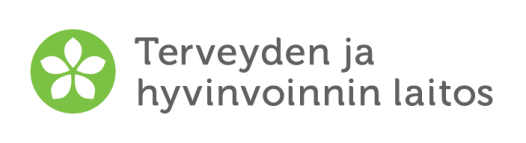 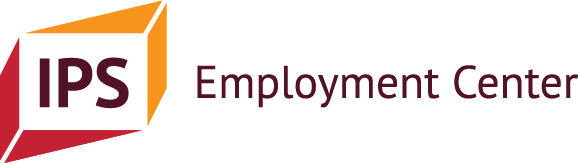 TyönhakusuunnitelmaAsiakas:  Suunnitelma laadittu:  Suunnitelmaa tarkennettu:  Toiveet työn suhteen: Listaa tärkeysjärjestyksessä(Toiveet voivat liittyä esim. työn luonteeseen, työtuntien määrään, työpaikan sijaintiin, työnteon ympäristöön tai työvuoroihin.)1) 2) 3) 4) 5) Onko työhönvalmentaja yhteydessä työnantajiin asiakkaan puolesta? Kyllä  Moneenko työnantajaan työhönvalmentaja on itsenäisesti yhteydessä kuukausittain tämän asiakkaan puolesta?   Ei   Tarkennukset:  Hakevatko työhönvalmentaja ja asiakas töitä yhdessä?  Kyllä  Suunniteltu tapaamistiheys:   Ei Aikooko asiakas hakea töitä muutoin kuin valmennustapaamisten aikana? Kyllä  Millä tavoin?   Ei Mihin työpaikkoihin työhönvalmentaja ja/tai asiakas ovat seuraavaksi yhteydessä?Mitä vahvuuksia, osaamista, kokemuksia tai ominaisuuksia asiakkaalla on, joita hän voisi käyttää yllä mainituissa työpaikoissa? (Tähän kirjataan koulutuksellisen/ammatillisen kokemuksen lisäksi harrastuksissa tms. kertynyttä osaamista).Mitä osaamista asiakas voi vahvistaa edistääkseen työllistymistä toivomiinsa tehtäviin? Muita muistiinpanoja (esim. haetut työpaikat):